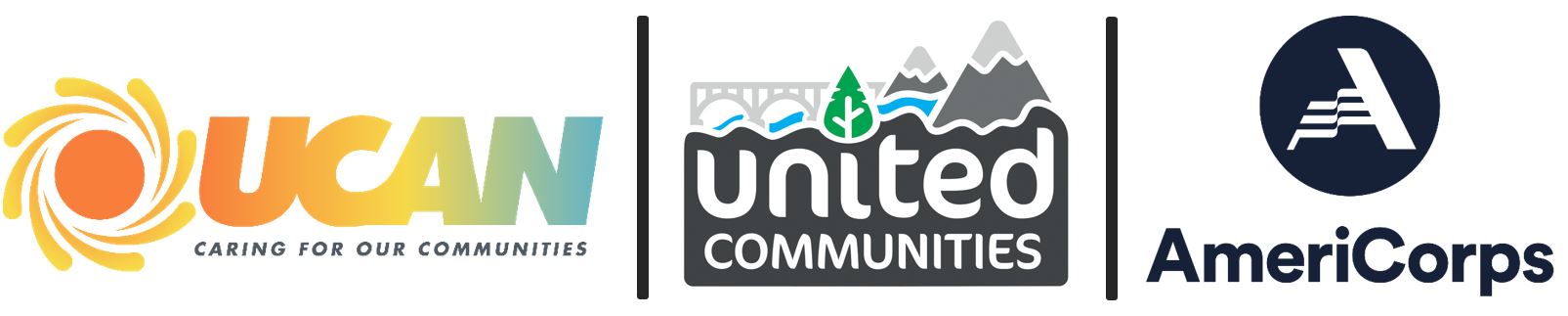 United Communities AmeriCorps2024-2025 RFP Application Complete Proposals Due:Wednesday, May 1st, 2024*All projects are contingent on UCA’s continued federal funding.For questions or clarifications, please refer to the RFP Guidelines document or contact Erik Wood at erik.wood@ucancap.org. CoversheetEligibility Information
Volunteer Capacity Assessment (VCA)Volunteer Management Goals (VMGs)
Now that you have completed the assessment, determine how your member will best build your capacity, selecting a single short-term, mid-term and long-term goal for your member (if your site is requesting two members, identify each member’s goals). You will select these goals from items you rated as either a “0” or “1” above. Complete the section below by entering the Volunteer Management Goal # used in the table, the description accompanying the number, and your assessment of your organization on this goal (either a “0” or “1”). Please also describe strategies to be employed by the member so that the goal is achieved. These strategies will help ensure your member achieves each goal.Short Term - Should be completed by December 31stVMG #:VMG Description: Baseline Assessment Rating: Strategies for Achievement:Strategy #1:Strategy #2:Medium Term - Should be completed by March 30thVMG #:VMG Description: Baseline Assessment Rating: Strategies for Achievement:Strategy #1:Strategy #2:Long Term - Should be completed by June 30thVMG #:VMG Description: Baseline Assessment Rating: Strategies for Achievement:Strategy #1:Strategy #2:Proposal Narrative: Executive SummaryRefer to the Proposal Guidelines document for detailed information on completing the following narrative questions. Please keep each answer to 500 words or less. ORGANIZATION AND QUALITY OF PROJECTORGANIZATIONAL CAPACITYSUSTAINABILITYMEMBER RECRUITMENTPRIMARY APPLICANT CONTACT (person submitting application on behalf of organization)PRIMARY APPLICANT CONTACT (person submitting application on behalf of organization)Organization Name: Organization Name: Organization Address:Organization Address:Employer Identification Number (EIN): Employer Identification Number (EIN): Primary Applicant Name:Primary Applicant Name:Applicant Title:Applicant Title:Applicant Email:Applicant Email:Applicant Phone:Applicant Phone:CONTRACT PERSONS CONTACT  (person legally able to join into a binding agreement)                                              CONTRACT PERSONS CONTACT  (person legally able to join into a binding agreement)                                              Legal Signer Name:Legal Signer Name:Legal Signer Title:Legal Signer Title:Legal Signer Email:Legal Signer Email:Legal Signer Phone:Legal Signer Phone:SITE-SUPERVISOR CONTACT (if same as primary applicant, write “Primary Applicant”)SITE-SUPERVISOR CONTACT (if same as primary applicant, write “Primary Applicant”)Site supervisor Name:Site supervisor Name:Site supervisor Title:Site supervisor Title:Site supervisor Email:Site supervisor Email:Site supervisor Phone:Site supervisor Phone:SITE-MENTOR CONTACT (if same as primary applicant, write “Primary Applicant”)Mentor Name:Mentor Name:Mentor Title:Mentor Title:Mentor Email:Mentor Email:Mentor Phone:Mentor Phone:ACCOUNTS PAYABLE CONTACT  (person to whom we will send invoices)                               ACCOUNTS PAYABLE CONTACT  (person to whom we will send invoices)                               Accounts Payable Name:Accounts Payable Name:Accounts Payable Title:Accounts Payable Title:Accounts Payable Email: Accounts Payable Email: Accounts Payable Phone: Accounts Payable Phone: Accounts Payable Mailing Address: Accounts Payable Mailing Address: Which of the following best represents your type of organization?Which of the following best represents your type of organization? 501(c)(3) community-based organization School district or educational service district Government (local, county, city, regional, state or federal) Tribal NationNumber of members being applied for by your organization:Number of members being applied for by your organization: One Two Other:Which of the following UCA focus area(s) best describes your proposed project? Which of the following UCA focus area(s) best describes your proposed project?  Education Economic Opportunity Healthy FuturesWhich of the following counties within UCA’s current service region will your AmeriCorps project serve?  (check all that apply)Which of the following counties within UCA’s current service region will your AmeriCorps project serve?  (check all that apply) Coos Curry Douglas Jackson JosephineIf you have staff under a collective bargaining agreement at your organization, have you discussed the AmeriCorps placement with a union representative to ensure the proposed position doesn’t encroach upon collectively bargained labor? If you have staff under a collective bargaining agreement at your organization, have you discussed the AmeriCorps placement with a union representative to ensure the proposed position doesn’t encroach upon collectively bargained labor?  Yes  No  Not ApplicableWill your agency make accommodations so your work site is accessible to people with disabilities?Will your agency make accommodations so your work site is accessible to people with disabilities? Yes   NoWhich of the following resources will be available to your Member? (check all that apply)Which of the following resources will be available to your Member? (check all that apply) Computer or laptop  Email account with internet access 	 Telephone & Voicemail Workstation – how many square feet?      Transportation for member service activities:Transportation for member service activities: An organizational vehicle is provided to the member for:service activitiestransporting clients/youth (if necessary)Note: member must be covered by organization’s vehicle insurance policy.  Personal vehicle required and:host site will reimburse members at the federal employee reimbursement rate for all service activity related travelNote: Member may not transport clients/youth in personal vehicles. No travel required for the AmeriCorps project: All member services activities occur on-site Other:      Are you prepared to pay the Host-Site Cash Match of $11,000?Are you prepared to pay the Host-Site Cash Match of $11,000?  Yes  NoWhich of the following sources best describes how you will fund your Member?	Which of the following sources best describes how you will fund your Member?	 Local State Private   Federal (approval for use with AmeriCorps/CNCS funds required)Funding for the proposed project(s) is:Funding for the proposed project(s) is: Secured Pending; will be confirmed by:      Is your organization committed to fulfilling In-Kind match requirement of $9,000? Is your organization committed to fulfilling In-Kind match requirement of $9,000?   Yes  No13. Does your organization have a general commercial liability policy? 13. Does your organization have a general commercial liability policy?  Yes   No14. If so, does it meet UCAN’s minimum requirements of $500,000 of single occurrence general liability, $1,000,000 of aggregate general liability, and if host site requires a member to drive a vehicle, $1,000,000 in auto coverage?14. If so, does it meet UCAN’s minimum requirements of $500,000 of single occurrence general liability, $1,000,000 of aggregate general liability, and if host site requires a member to drive a vehicle, $1,000,000 in auto coverage?We want to make sure that your member’s service not only helps you serve more folks during their service, but that your member will leave you with a greater capacity to continue serving more people. The key to achieving this is ensuring that your member boosts your organization’s capacity to use volunteers. United Communities AmeriCorps members aim to improve upon the selected Volunteer Management Goals (VMGs) at each of our partner sites. Volunteer Management Goals help UCA track the capacity your member will build during their service term for your organization. We have created this assessment, which allows you to review a variety of goals that relate to use of volunteers. The table below describes these various goals. They are divided into goals we think a member can achieve in the short-term, mid-term and by the end of their service. By completing this self-assessment, you can see where your organization is at in terms of building its volunteering infrastructure. You are then are able to customize which goals your member will focus on that will best support your organizations vision. To complete this assessment, indicate whether your organization has not started on a particular goal (entering a “0”), is working toward the goal (entering a “1”) or has already achieved the goal (entering a “2”). Complete the table for each goal. Tell us about your organization. Please Include any of the following statements for your agency: mission, vision, equity/diversity statement and/or goalsProvide an overview of the AmeriCorps project; how did you determine need for this project? Outline the program activities that will be mobilized by the AmeriCorps member and how they relate to your selected UCA Focus Area(s).Once your member is fully on boarded, what will a standard day of service look like for your member?How will this project engage community volunteers, unpaid interns, or youth service-learners to increase your organization’s capacity to provide the described programs above?Describe how this position is unique and different from any current or past paid staff positions.  Supervision & Mentorship: For both your supervisor and mentor, what experience do these individuals have, and what makes them uniquely qualified to be the day-to-day supervisor & mentor? Describe the structure for daily supervision, mentorship and overall project oversight.Risk Management: Does your organization have systems and policies in place to keep your AmeriCorps member and the volunteers the support safe within the scope of their project duties? If so, please describe them, as well as any potential risks (examples: physical injury, legal, etc.) that your organization and this project could encounter. How does your organization intent to mitigate these risks?  Workspace: Describe the workspace your organization will provide to your member. Please describe where will the supervisor will be located in relation to the member’s desk space? Onboarding: Describe your plan for educating staff, the board, funders, and your community about AmeriCorps and the member’s specific role in your organization. What is your plan to prepare and welcome your member to your organization?How does the host site and community plan to continue this project in the future without AmeriCorps support? Share your plan for sustaining the project. If you have previously been successful at making AmeriCorps activities sustainable, describe your success.Host sites are required to lead local and targeted recruitment efforts for their project, and should not rely on UCA to secure national or local applicants. Outline a local recruitment plan to secure your AmeriCorps member(s). Please strategize ways you could recruit from the communities this project serves.  Housing: What strategies or resources do you have that will assist your member in securing affordable housing?
E.g. connections to housing opportunities, possible roommate, individuals willing to board the member while they search for housing, or if your organization is able to provide housing (upon UCA approval).My.AmeriCorps Tagline: Consider your project’s “hook” to entice national applicants to look at your full listing. In 200 characters or less (including spaces) provide a tagline to be used on the MyAmeriCorps website.  